Second Grade News!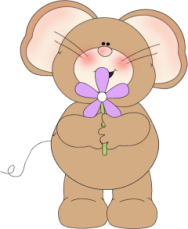 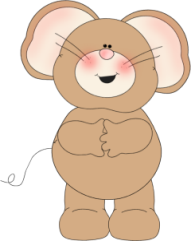 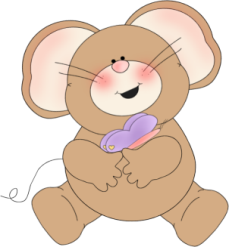 Second Grade News!Second Grade News!Second Grade News!Second Grade News!March 27-March 31, 2017Reading and Spelling Tests: Friday, March 31March 27-March 31, 2017Reading and Spelling Tests: Friday, March 31March 27-March 31, 2017Reading and Spelling Tests: Friday, March 31March 27-March 31, 2017Reading and Spelling Tests: Friday, March 31March 27-March 31, 2017Reading and Spelling Tests: Friday, March 31Announcements March 28th: Rosh Chodesh Assembly 3PMAnnouncements March 28th: Rosh Chodesh Assembly 3PMAnnouncements March 28th: Rosh Chodesh Assembly 3PMAnnouncements March 28th: Rosh Chodesh Assembly 3PMAnnouncements March 28th: Rosh Chodesh Assembly 3PMReading Story and Skills:Story:  “Horace and Morris but mostly Dolores,” by: James HowePhonics/Fluency:consonant patterns: ph, gh, ck, ngText Based Comprehension:character and setting, story structureLanguage – different kinds of pronounsWriting:  animal fantasySelection Vocabulary Words:adventure – an exciting experienceclimbed – went upwardclubhouse – a house or structure where a group meetsexploring – going someplace to discover what it is likegreatest – the best or most wonderfultruest – the most real or loyalwondered – wanted to know moreAmazing Words:appreciate – to feel thankful for somethingrespect – to feel or show honor for someone or somethingfirmly – to say something in a determined way that shows you won’t change your minddefiant – not obedientcommunicate – to give someone information in ways such as talking, writing, drawing, or using sign languageSelection Vocabulary Words:adventure – an exciting experienceclimbed – went upwardclubhouse – a house or structure where a group meetsexploring – going someplace to discover what it is likegreatest – the best or most wonderfultruest – the most real or loyalwondered – wanted to know moreAmazing Words:appreciate – to feel thankful for somethingrespect – to feel or show honor for someone or somethingfirmly – to say something in a determined way that shows you won’t change your minddefiant – not obedientcommunicate – to give someone information in ways such as talking, writing, drawing, or using sign languageSelection Vocabulary Words:adventure – an exciting experienceclimbed – went upwardclubhouse – a house or structure where a group meetsexploring – going someplace to discover what it is likegreatest – the best or most wonderfultruest – the most real or loyalwondered – wanted to know moreAmazing Words:appreciate – to feel thankful for somethingrespect – to feel or show honor for someone or somethingfirmly – to say something in a determined way that shows you won’t change your minddefiant – not obedientcommunicate – to give someone information in ways such as talking, writing, drawing, or using sign languageSelection Vocabulary Words:adventure – an exciting experienceclimbed – went upwardclubhouse – a house or structure where a group meetsexploring – going someplace to discover what it is likegreatest – the best or most wonderfultruest – the most real or loyalwondered – wanted to know moreAmazing Words:appreciate – to feel thankful for somethingrespect – to feel or show honor for someone or somethingfirmly – to say something in a determined way that shows you won’t change your minddefiant – not obedientcommunicate – to give someone information in ways such as talking, writing, drawing, or using sign languageMandatory Math/Reading/FluencyMandatory Math/Reading/FluencyMandatory Math/Reading/FluencyOptional “Bonus” ActivitiesRead 10 minutes per night aloud and log it on the monthly Reading Log for March! Turn it in on FRIDAY!!Spelling Tic-Tac-Toe Optional “Bonus” ActivitiesRead 10 minutes per night aloud and log it on the monthly Reading Log for March! Turn it in on FRIDAY!!Spelling Tic-Tac-Toe Spelling Words:Spelling Words:Spelling Words:Spelling Words:Spelling Words:phoneenoughstufflaughpuffphoneenoughstufflaughpuffgiraffegraphtoughphotoroughcoughcliffhalffront